Systems-thinking + Systems-makingsystems thought and actionJ.L. Henshaw HDS natural systems design science, 
680 Ft. Washington Ave. New York NY 10040 
www.synapse9.com  eco@synapse9.com  212-795-4844Abstract:This paper  “systems-thinking” and “systems-making”.  practice explanatory systems of ideashe second practice nature.   They differ as paradigms of thinking, one centered on fitting mental images, the other on fitting material relationships together, mental design versus material design.  atterns of their differences and similarities looking for how each can work with the other.  1) proceed by nonlinear step-wise accumulative and 2) end in designs with emergent propertiesalso 3) rely on  natural language to communicate.   also 4) to nature  model proposed by Robert Rosen (1991.  Studying those differing processes  helps expose opportunity for working apart and together.  keywords: systems-thinking, systems-making, learning, natural language, action research, pattern-languageIntroductionThis research paper pulls together recent threads of inquiry into the of “systems-thinking” and “systems-making”, how  differ and connect.  The that one is primarily concerned with making mental models (as systems of thought) primarily concerned with creatingmaterial organization.  A strong focus on one without the other  (Figure 1).  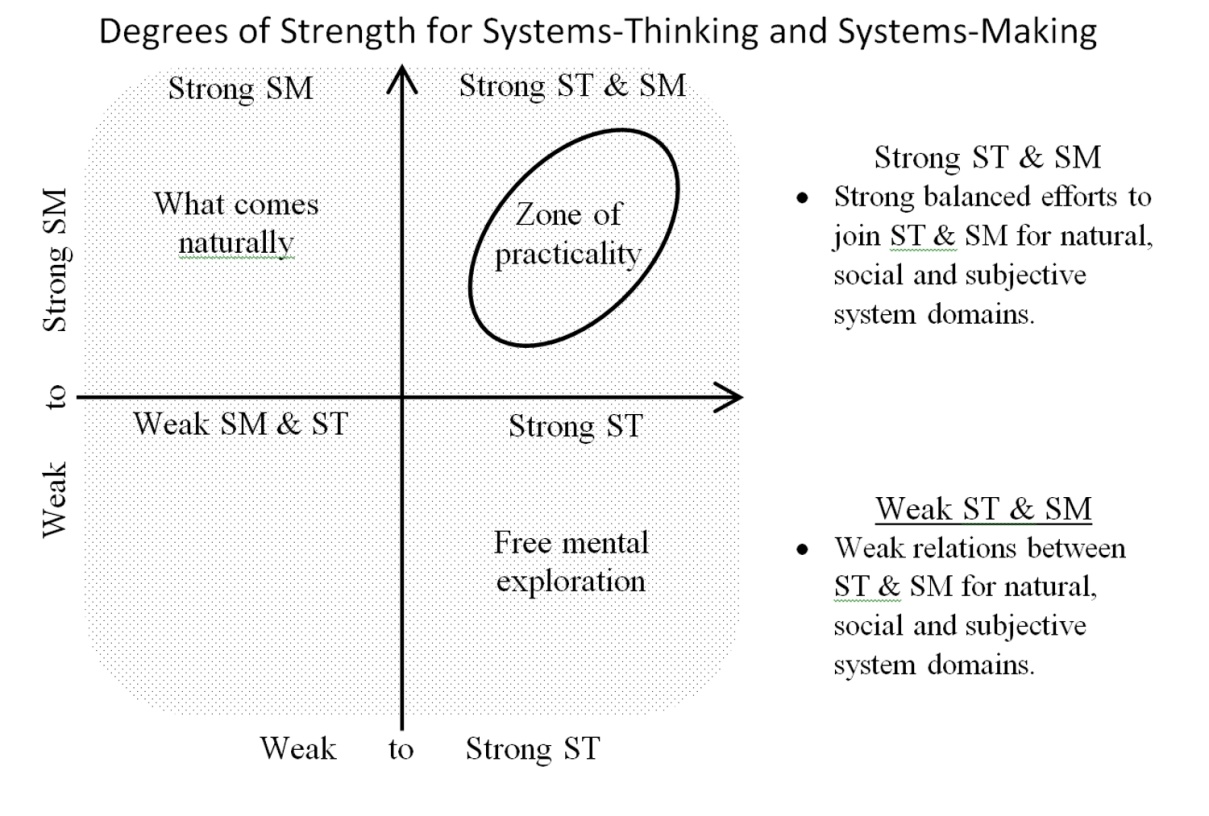 Strong and Weak “Systems-Thinking” and “Systems-Making”systems-thinking and systems-making in alternation (Ison, 2008). My thesis is that as we learn to work with complex systems the forces in our environment increasingly pushing us to clarify separateroles  can work together.  To coordinate. ach will sometimes need to take the lead or  back-track and start over to work effectively together, a marriage of opposites that needs to be in balance.  The word “growth”aturdevelopnew systemsbridge between knowledge silos Separate The theoretical biologist Robert Rosen pointed out various discrepancies between scientific theory and evident patterns of systems-making in nature (1991).  Rosen’s approach bucked the common assumption in the sciences that the laws of science are embedded in naturemodel scienc  human translations from patterns difference for the validity of , but a big difference for understanding depictFigure 2.  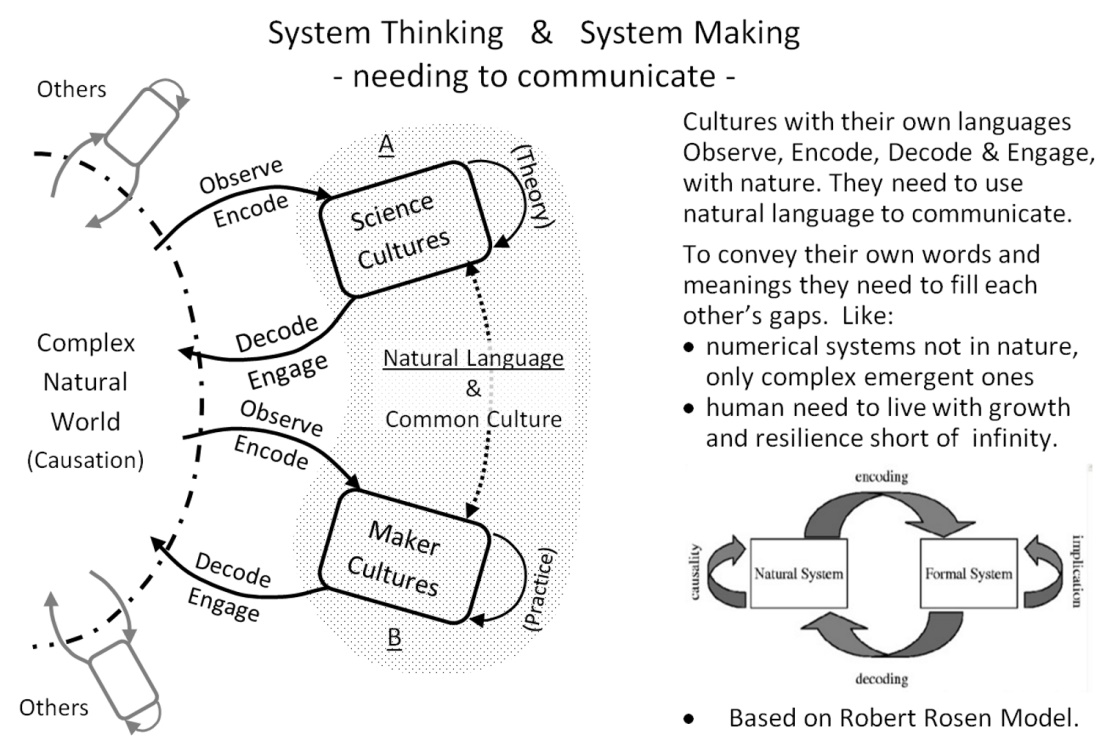 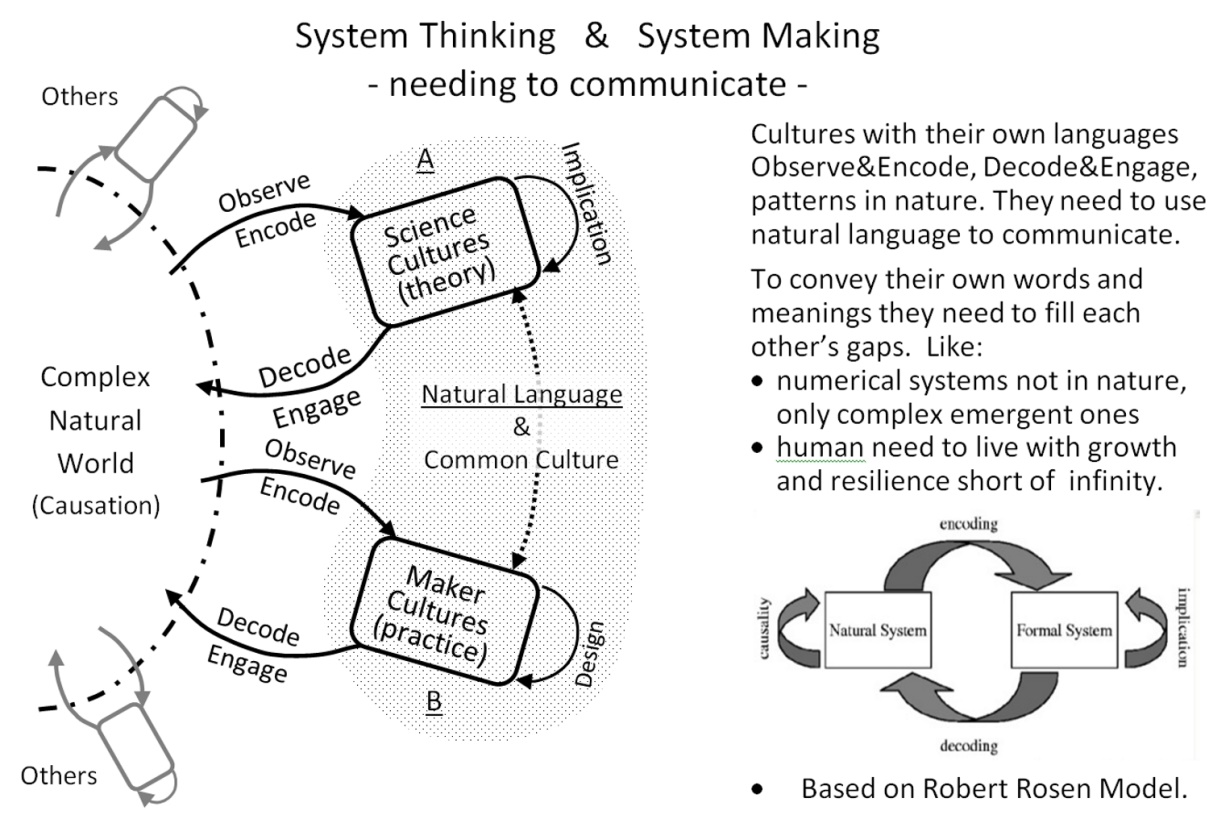 SystemsThinking  MakingSc depicted “observ and encod”important insights into nature T. S.  Kuhn (1970) addressed part of the communication problem this creates, discussing the failure of emerging scientific paradigms to gain converts.  That requires any new paradigm to gain a toe hole and then replace old paradigm, displacing rather than converting adherents.   or differing whole cultures develop their paradigms of thought side-by-side paradigm succession can work is implied cultureconvey their new ideas shared language Even if only in a way be a tremendous breakthrough.   “Action Research” earningback and forthFigure 3  action research of work and pauses discuss the workarchitects software develop and other designsuggest sources of deep cultural knowledge for systematic environmental engagement to learn from.  Figure 3 shows a very conceptual .  The circles represent the breaks  the work  study of all dimensions of the project’s progress and requirements and setting clear goals for the next phase of work.   The arrows are the stages of work on the new direction, ending in a presentation of all aspects to start the next stage for review and study.  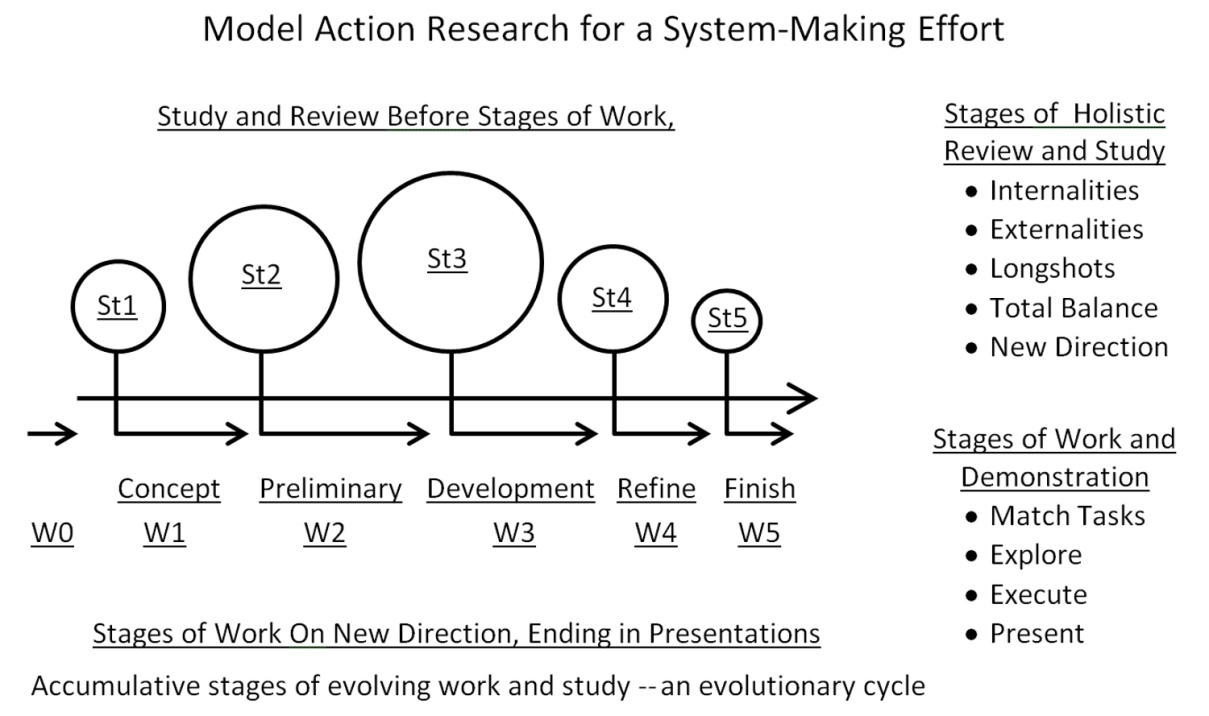 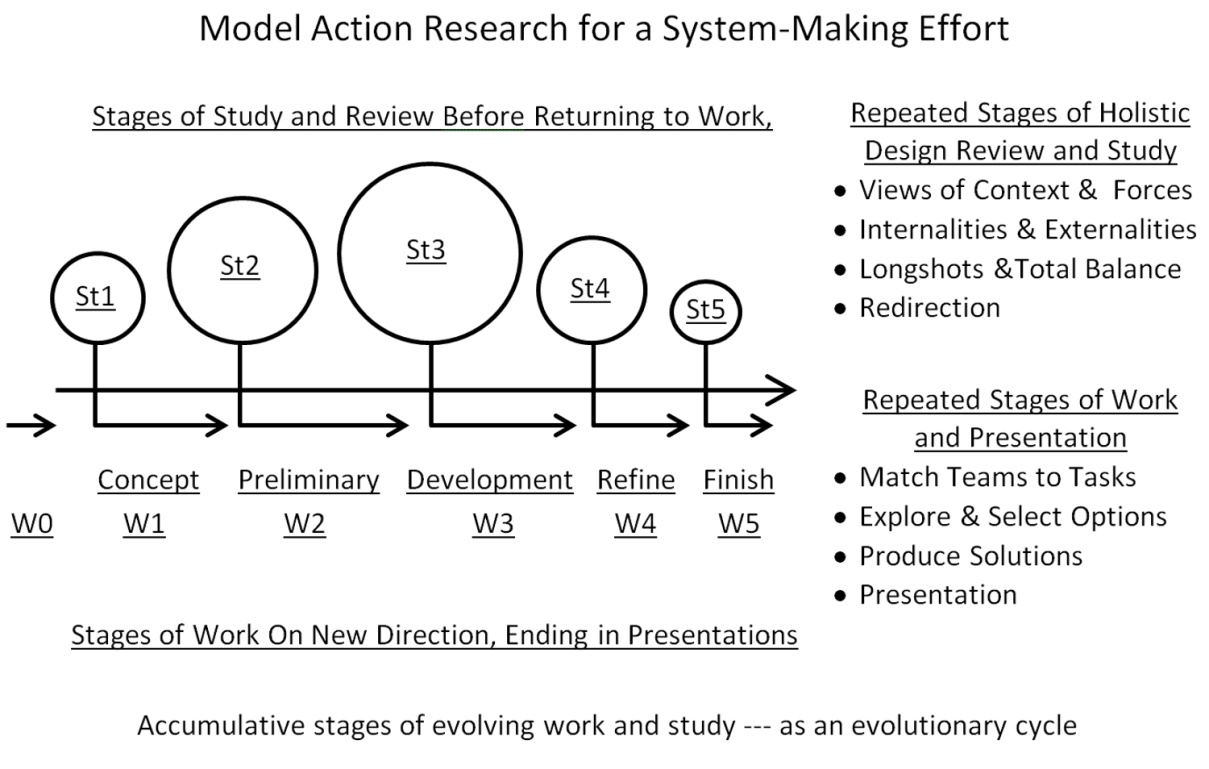 A general design for complex system learning. “making lunch”improvising as  go to“creating a product”teams of specialists all improvising as they go   be recognized thesmalltentative stepsbuild up to larger bold stepscourse to smaller stepscompletion.  That heuristic is recognizable bridge barriers common language. Scientific Systems-Thinking.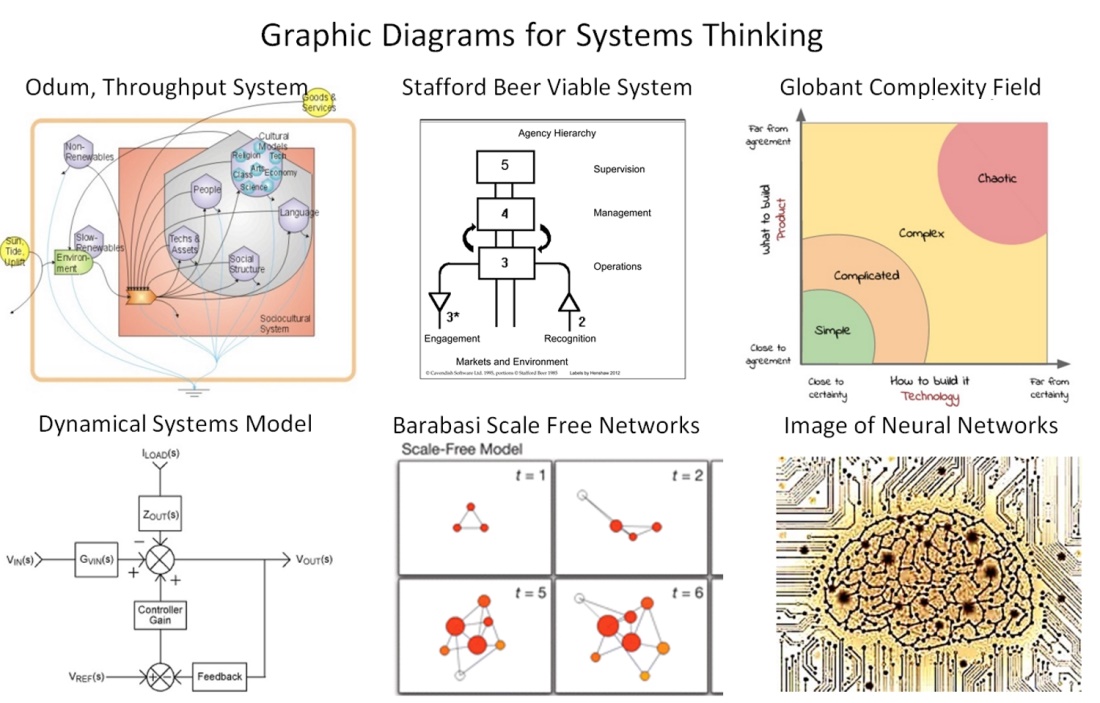 Systems-Thinking Concept DiagramsToday’s mainstream systems science most directly came from the abstract theoretical work the 1940’s on cybernetic and information theories of Weiner (1948), Von Bertalanffy (1969) and Ashby ().  A variety of others took directions that built on or branched off from those founders.  Economists like Ken Boulding (1956) had great influence too, bringing with them the  theoretical models .  The origins of the modern science of “complexity” the later discoveries in the physics irreversible thermodynamics Prigogine Nicolis & Prigogine1967) the recognition that the entropy principle of thermodynamics also applies to modeling the use of natural resources  advance in theoretical systems science was the use of computer modeling of equations forchaotic fluctuation (Feigenbaum et all.1982),  new abstract theoretical world view just called “Complexity”.   also Henshaw (2010a) for more on the diverse branches of the systems sciences developed and important questions that remain unanswered.innovation in complex systems science has been more about applications  modeling Complex Adaptive Systems (CAS) (Gel-Man 1993; Holland 1992; Bar-Yam 1997) Those all set the stage for the “artificial life” and “artificial intelligence”, for which current advances are almost too to characterize.  A general view by Goerner (1999) of “After the Clockwork Universe” summarizes the new view of the complex world we live in that these combined developments created.advanced complexity business decision making Kurtz & Snowden 2003) Cynefin sense . Google Ngram (Figure 4a) shows the frequency science in books scanned by Google,  slowing growth and of new emerging disciplines. 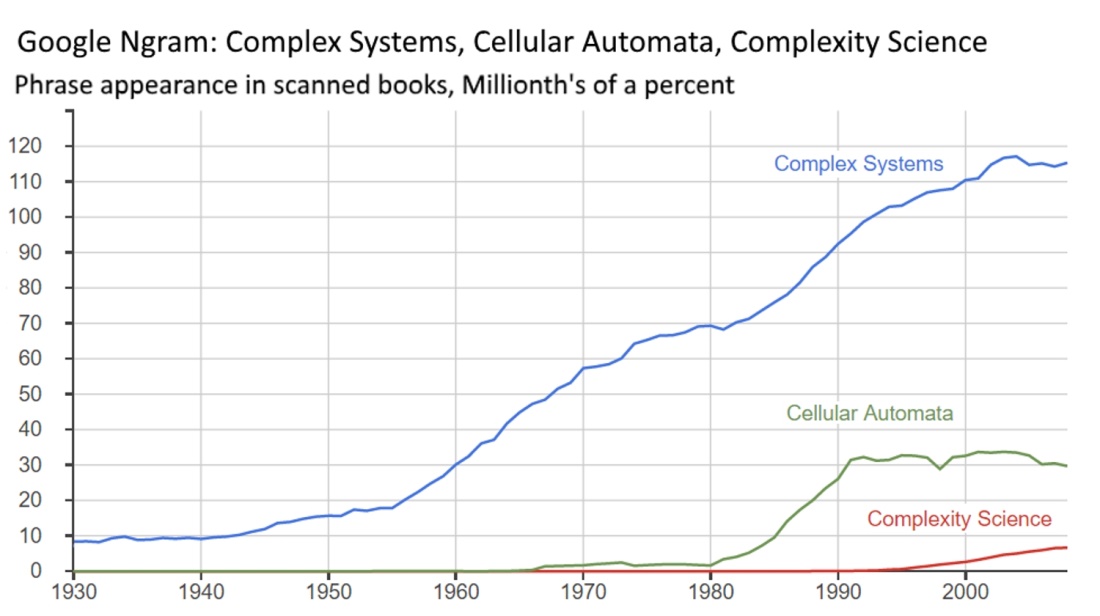 Figure 4a Complex Systems, Cellular Automata, Complexity Science Ngramarlier scientists with quite important contributions  were the early economists Jevons (1872, 1885) and Keynes (1935).   Thedeveloped from observation the workings of economies they observed and how businesses and  really work.  ome of their ,   Keynes, for example, noted that financial investment would need to end for the economy to  (ch 16; Keynes 1935; Boulding 1962), and Jevons observed that improving resource use efficiency generally accelerated not  (Jevons 1885; Polimeni 2008).  Developments in ecology also contributed to advanced systems-thinking, ecologists like Odum (1983) and Gunderson & Holling (2001) are known for their ways of representing natural systems with computer models.  They modeled ecologies as economies of nature, addevolutionary variables for representing ecologies as learning systems.  Today the focus of interest in ecologycomplex conditions of ecologiunderstanding the complex system property called “resilience” Walker & Holling 2004). Others such as Ulanowitz (2009) take a more analytical approach, demonstrating between efficiency and resilience, with clear natural limits. Scientific System-Making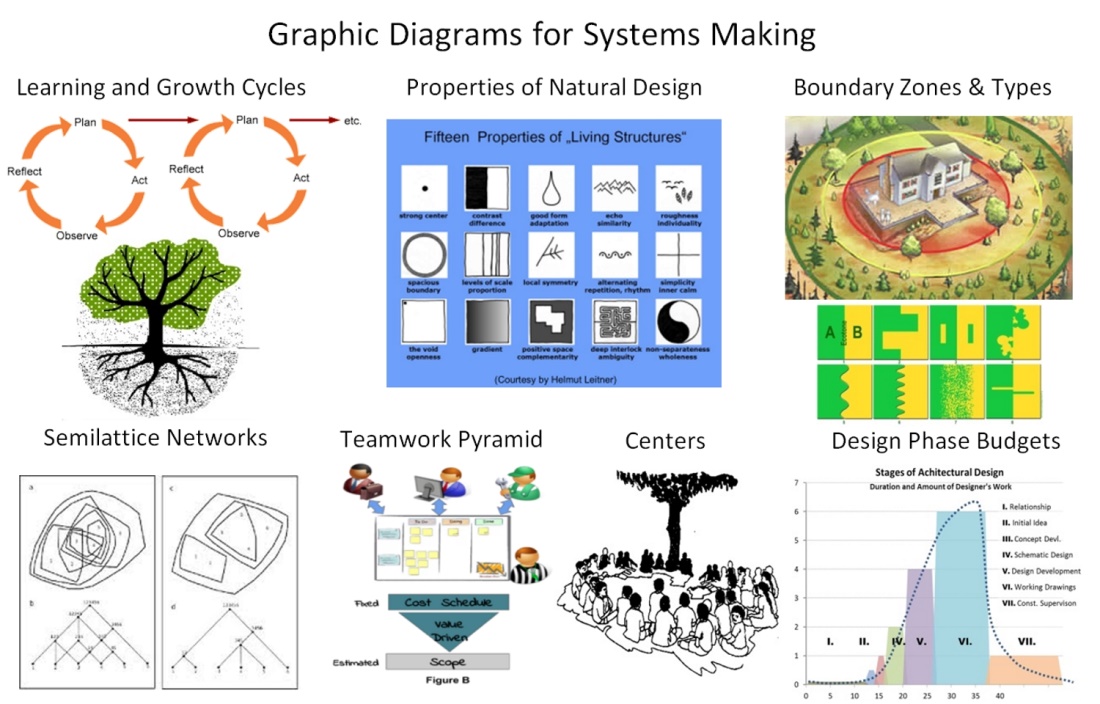 System Making Concept DiagramsThese movements are somewhat harder to trace than for the hard sciencescentered on “hands on” methods of creative collaborationpassed down as“practices”research papersnew term “action learning” ecent important developments include the emergence of Agile Management and the SCRUM method.Another action-researchcalled “pattern language”method of holistic architectural designinvented in the 70’s spread widely to other fields in the 80’s. Its importance is partly its ability to spread from one field to another. That ability comes from its origin as a technique for ancient holistic design .  Its early form developed from Alexander’s teaching architectural theory at Berkeley and writing his first  “attern anguage” as a explicit method.   object oriented software in the 80’s theoretical foundation enabling the development of Wiki’s leading to Wikipedia (Gamma et all. 1995; Leitner 2016).   way to explicitly holistic design better understand the opportunities and requirements of their designs.  The Google Ngram  shows the frequency of “action research”, “action learning” and “pattern language” in books scanned by Google, showing the pace and timing of those emerging system-making disciplines, showing  rapid growth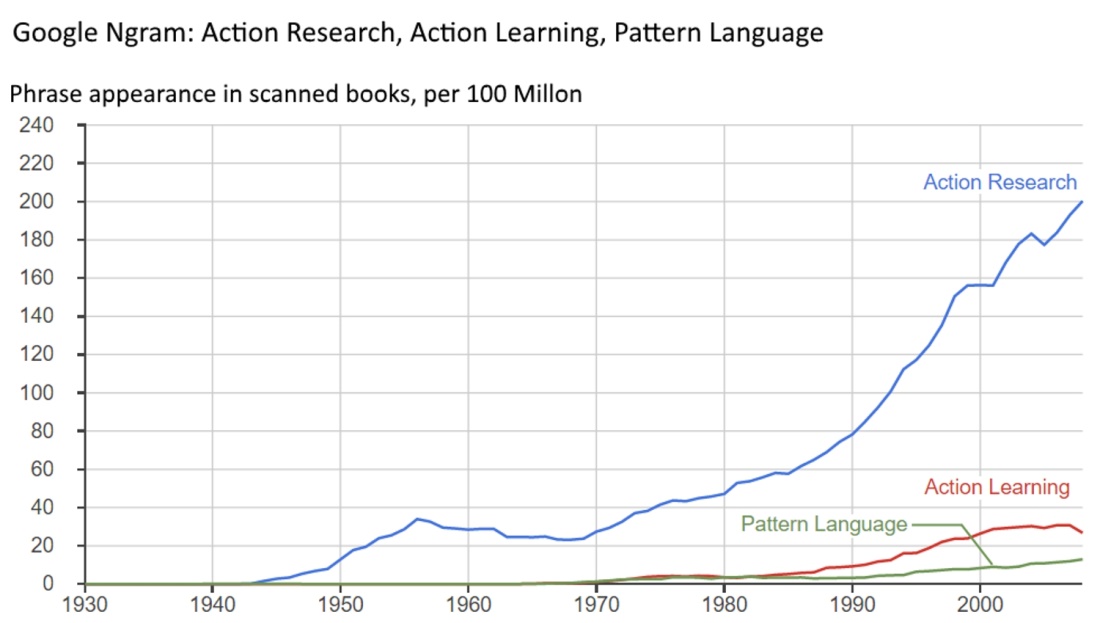 Figure 5a Ngram for Action Research & Action LearningMy own approach to systems science came from field research in physics that exposed -making processes of common air currents.   the evolution of indoor convection currents in passive buildings, as their shapes and pathways evolved in the course of a day.  It let me closely study complexly organized energy systems emerging and in form over their lifetimes (Henshaw 1978). They were also notable for displaying predictable patterns of non-linear development change locat their system boundaries and  phases organization.  orthogonal viewsground in physics and observation scientific about system-making (Henshaw 1979, 1985).  as a “black box” for testing hypotheses internal processes and external relationships   As a body of work, my writings focus mainly on complex systems having or acting like they actively learning parts  ecologies, economies and others things that develop by innovation and growth (1979, 2008 2010b 2011, 2015a, 2015b, 2010c).  non-linear flocking  .  Alexander’s System-Making 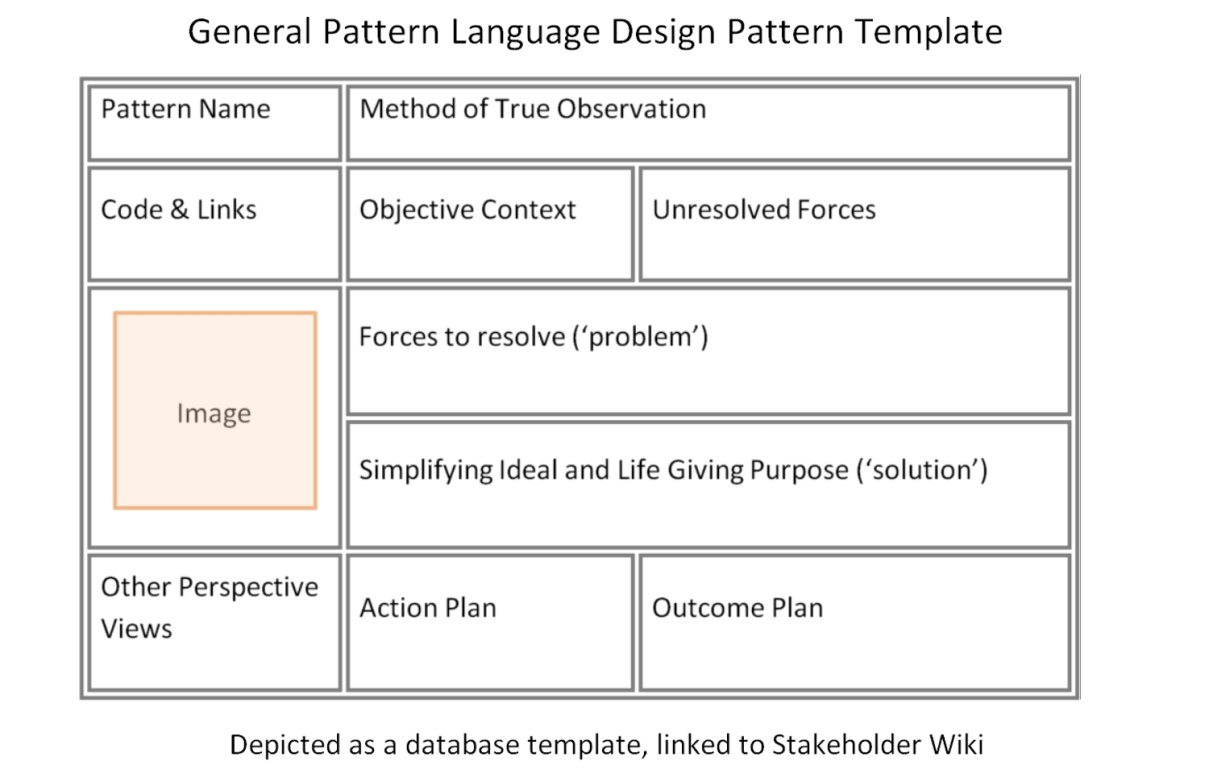 Template for Explicit Holistic Design Pattern Writingquestions the ancient ideals of architectural design“design pattern”strong “centers” of “living quality” (Alexander 1979).  Alexander’s technique open effort of “problem finding standards for “solution finding”.   views internal and external relationships systems studiedhe suggestion that designers have apparently been doing thinking since the dawn of civilization, action-research explicit ideals  structured “scientific methodof holistic designmaking lunch”classical 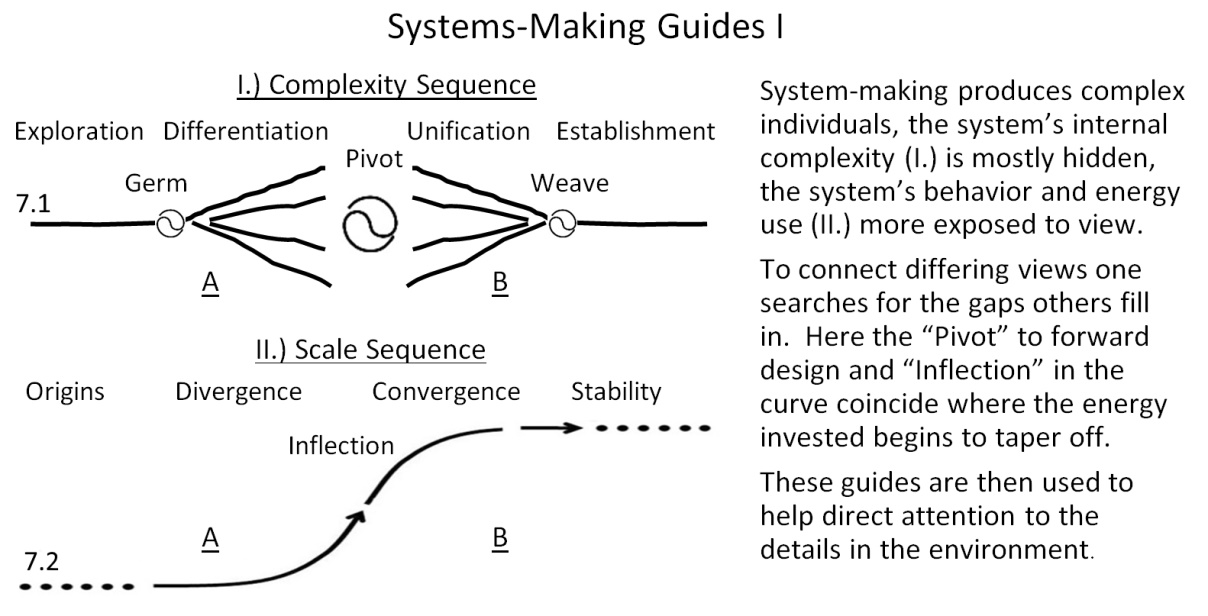 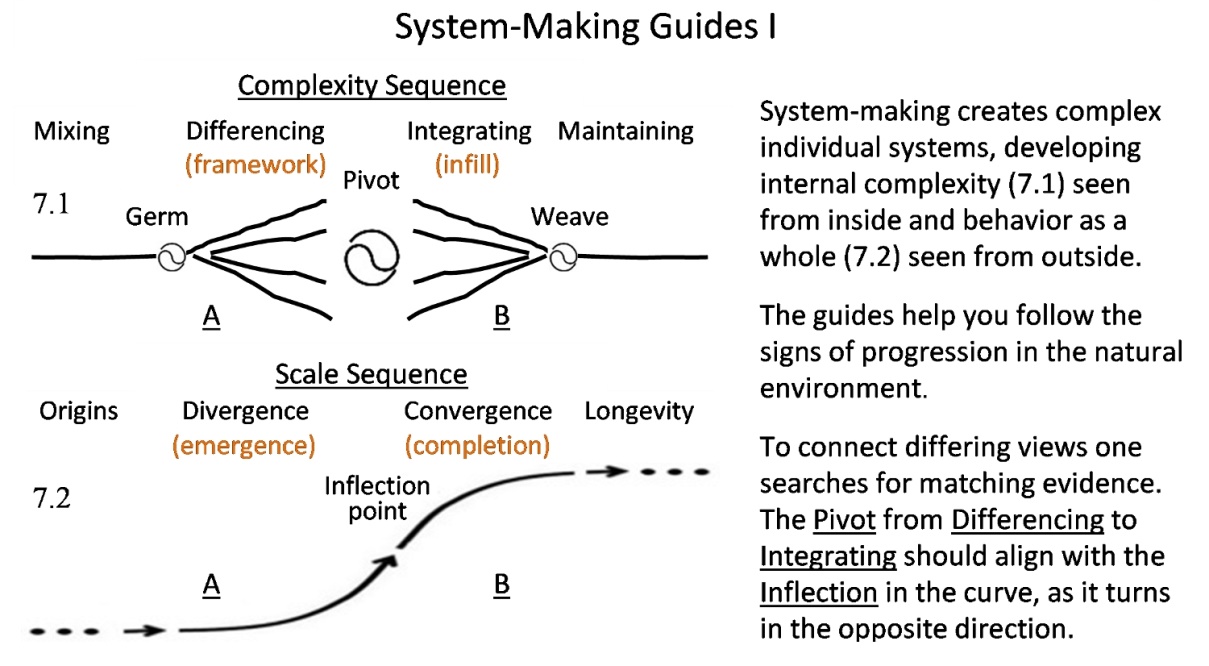 Process Diagrams for System-Making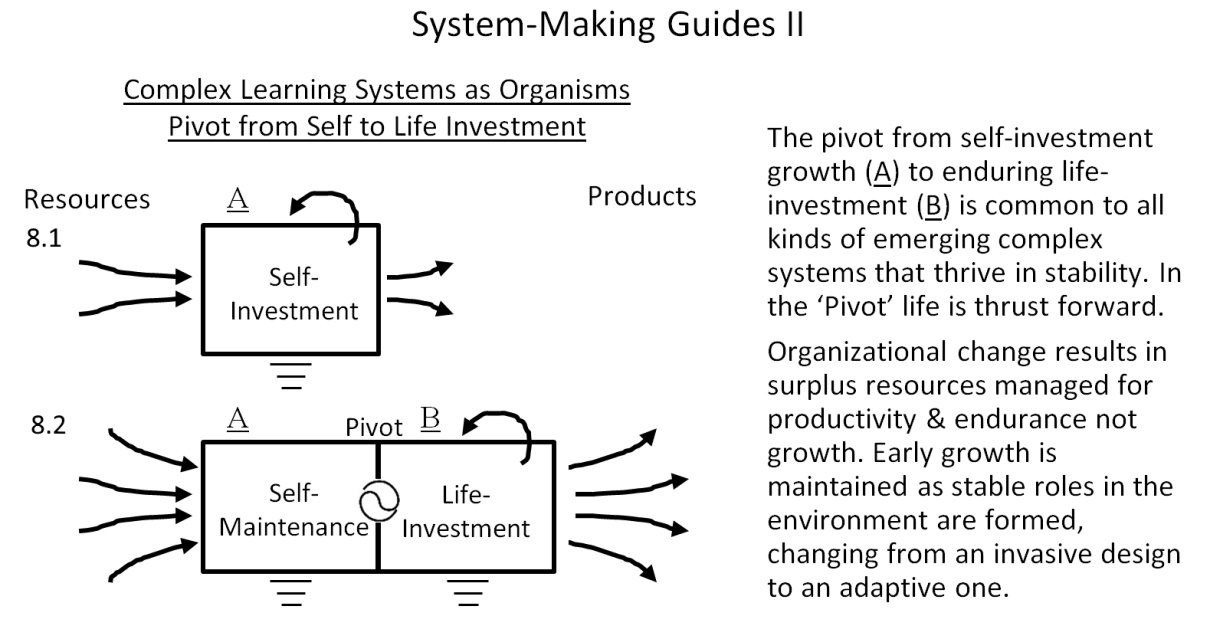 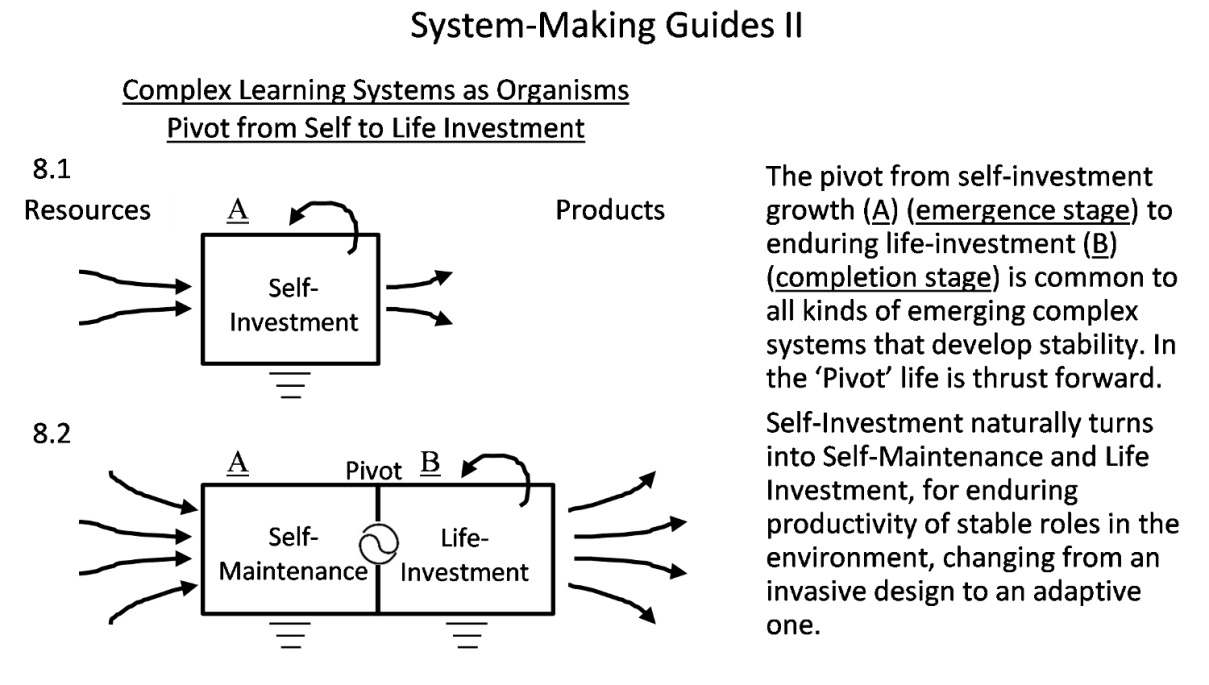 Organization Phase Diagrams for Systems Makinghe main of validity accumulative learning itself.  Alexander’s (Figure 6), is designed to be self-critical.   produces results that’s a positive feedback for the direction taken.  Thnatural self-validationof a system-making process is no guarantee the whole isn’t unbalanced and .        One broad method of evaluating systemic interventions is given by Midgley (2007).   ulti-stakeholder action-research he views of stakeholders suggest different criteria. That dilemma is resolved by assessing the fitness of the  the circumstance on three dimensions whether for 1) the circumstance, 2) for the abilit of the team involved and also 3) for the purpose intended.  Additional fitness indicators could also be added, such as “emergent ” or “” . The problem with address the subject as a whole.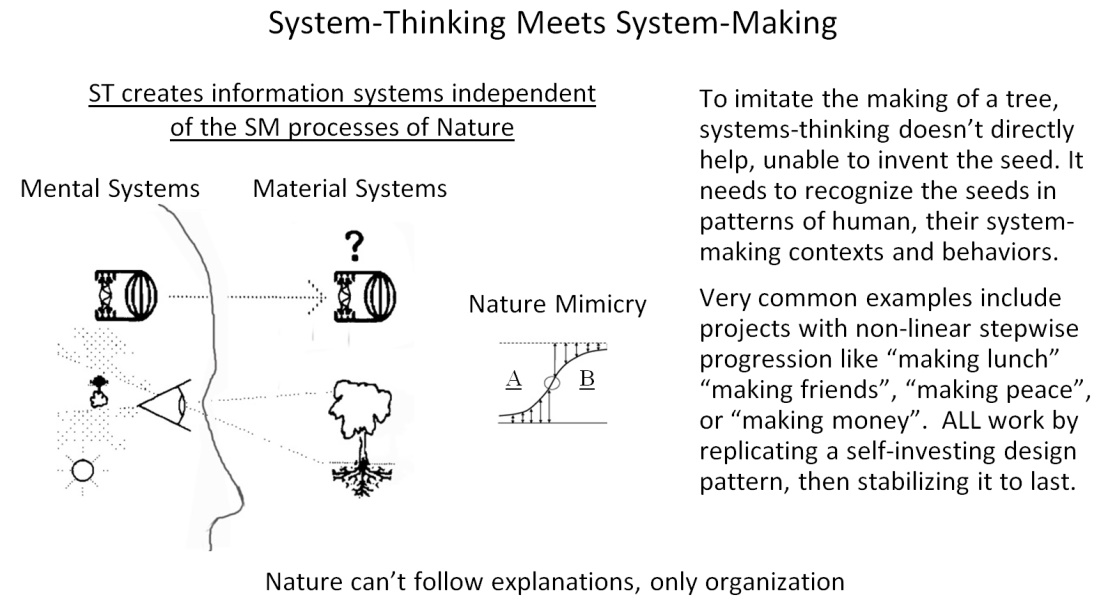 Acknowledgementshanks go to Helmut Leitner and Gerald Midgley for useful suggestions.   BioJessie.  Henshaw’s innovative systems science goes back to the 1970’s.  physics and architecture let her notice the patterns of complex accumulative design of both natural and human systems sources.  Her initial field research on natural system energy use was of how convection develops and subsides over 24 hour periods within houses.  The main finding was the particularly clear connection of stages of non-linear energy use with non-linear progressions in emerging system-making in the forms of air currents and their pathways.   From that her body of physics and natural system design research developed for recognizing and narrating observed non-liner dynamics and emerging phases of organizational change for human and natural systems.  Jessie presently lives in New York City.  She has a B.S in physics from St.  Lawrence University, post-graduate study in mathematics and architecture from Stony Brook and then Columbia Univ., a masters in environmental design from the Univ.  of Pennsylvania, and her extensive body of research.  She does consulting, research and writing as HDS natural systems design science.Links: Research Journal - “Reading Nature’s Signals” http://synapse9.com/signals,  
Jessie Henshaw Publication List   http://synapse9.com/jlhpub.htmReferences Alexander C.(1965) A city is not a Tree.Architectural Forum, Vol 122, No 1, April 1965, pp 58-62 (Part I),Vol 122, No 2, May 1965, pp 58-62 (Part II) http://library.uniteddiversity.coop/Ecological_Building/The_Timeless_Way_of_Building_Complete.pdf Alexander, C., Ishikawa, S., Silverstein, M., Jacobson, M., Fiksdahl-King, I., Angel, S.(1977).A Pattern LanguageNew York: Oxford University Press. Alexander, C., (1979).The Timeless Way of Building. New York: Oxford University Press. https://en.wikipedia.org/wiki/The_Timeless_Way_of_Building Bar-Yam, Y.(1997) Dynamics of Complex Systems.Westview Press Boulding, K.E.(1956).General systems theory-the skeleton of science.Management science, 2(3), 197-208.Boulding, K. E.(1962) A Reconstruction of Economics: Kenneth Boulding. John Wiley Science Editions, Ch 17 The future of capitalism.Checkland, P. (1981). Systems thinking, systems practice. John Wiley and Sons, New York, New York.Checkland, P., & Poulter, J. (2010). Soft systems methodology. In Systems approaches to managing change: A practical guide (pp. 191-242). Springer London.Churchman, C.W.(1979).The systems approach and its enemies.Basic Books.Feigenbaum, M.J., Kadanoff, L.P., & Shenker, S.J.(1982).Quasiperiodicity in dissipative systems: a renormalization group analysis.Physica D: Nonlinear Phenomena, 5(2), 370-386.669. Flood, R.L.(2010).The relationship of ‘systems thinking’to action research.Systemic Practice and Action Research, 23(4), 269-284.Gamma, E., Helm, R., Johnson, R., Vlissides, J. (1995). Design Patterns: elements of reusable object-oriented software. Pearson Education.Gell-Mann, M.(1994).Complex adaptive systems.in Complexity: Metaphors, Models, and Reality Eds.G.Cowan, D.Pines, and D.Meltzer, SFI Studies in the Sciences of Complexity, Proc.Vol.XIX, Addison-WesleyGeorgescu-Roegen, N.(1993).The law of entropy and the economic process.Cambridge, MA, USA: Harvard University PressGoerner, S.J., 1999.After the Clockwork Universe: The Emerging Science and CultureGunderson, L.H., Holling, C.S.(2001).Panarchy: understanding transformations in human and natural systems.Island press.Henshaw, P. (1978) Natural Orders in Convection. Self-published with partial support from the International SolarEnergy Society. http://www.synapse9.com/pub/1978_NatOrdersConv-Henshaw.pdfHenshaw, P.(1979).An unhidden Pattern of Events.republished 2014 in An Open Source Pattern Language, “Patterns of Complex Natural Systems” by H.Finidori.Originally in book of same name, self-published edition, Denver 1979. http://debategraph.org/Details.aspx?nid=360233Henshaw, P.(1985) Directed Opportunity, Directed Impetus: New tools for investigating autonomous causation,Society for General Systems Research, Louisville KY.- http://www.synapse9.com/pub/1985_DirOpp.pdf Henshaw, P.(2008) , Cosmos & History: The Journal of Natural and Social Philosophy, vol.4, nos.1-2, 2008, 2008 issue on "What is Life"Henshaw, P.(2010-a).Complex Systems, Encyclopedia of the Earth ISSN: 0950-4125.http://editors.eol.org/eoearth/wiki/Complex_Systems Henshaw, P.(2010 b).Models Learning Change.Cosmos and History, ISSN 18329101, 6(1).Henshaw, P.(2010 c) The Energy Physics of Continuity in Change .Introduction to the 1995 theorem, Draft.Online - http://www.synapse9.com/drafts/LawOfContinuity.pdf Henshaw, P., King, C., Zarmolsi, J.(2011) System Energy Assessment (SEA), Defining a Standard Measure of EROI for Energy Businesses as Whole Systems.Sustainability 2011, 3(10), 1908-1943; doi:10.3390/su3101908Henshaw, J.(2015 a) Guiding Patterns of Naturally Occurring Design: Elements, in Proceedings PURPLSOC 2015 “Pursuit of Pattern Languages for Societal Change” , July 3-5 2015 Krems, Austriahttp://www.synapse9.com/pub/2015_PURPLSOC-JLHfinalpub.pdfHenshaw, J.(2015 b).Guiding Patterns of Naturally Occurring Design: Mining Living Quality.In Proceedings PLoP 2015.Oct 22-25 Pittsburgh.PA http://www.synapse9.com/pub/2015_PURPLSOC-JLHfinalpub.pdfHillside Group (1993-2015) Sponsoring PLoP Conferences and Pattern Language use.- http://www.hillside.netIba, T., (2014) A Journey on the Way to Pattern Writing: Designing the Pattern Writing Sheet.PLoP 2014 proceedings.Ison, R.L.(2008).Systems-thinking and practice for action research.In: Reason, Peter W.and Bradbury, Hilary eds.The Sage Handbook of Action Research Participative Inquiry and Practice (2nd edition).London, UK: Sage Publications, pp.139–158.Jackson, M.(2007).Systems approaches to management.Springer Science & Business Media.Jackson, M.(2003).Systems thinking: Creative holism for managers (p.378).Chichester: Wiley.Jevons, W.S.(1885).The Coal Question: An inquiry Concerning the Progress of the Nations, Flux, A.W.(Ed.), 1965, A.M.Kelly NY.Jevons, W.S.(1958).Principles of Science: A treatise o logic and scientific method.Dover edition of 1872 original 87(4), 148-154.Keynes, J.M.(1935).General theory of employment, interest and money.New York, Harcourt, republished in 1964 Harcourt Brace Javonivich paper back edition.  Kuhn, T.S.(1970).The structure of scientific revolutions, Second Edition, Univ.of Chicago Press. ISBN 0226458083.Kurtz, C.F., & Snowden, D.J.(2003).The new dynamics of strategy: Sense-making in a complex and complicated world.IBM systems journal,42(3), 462-483.Langton, C. G. (1989). Artificial life (pp. 1-48). Redwood City, CA: Addison-Wesley Publishing Company.Leitner , H.(2016b).Christopher Alexander – An Introduction.https://www.academia.edu/s/13b059b752/christopher-alexander-an-introductionLeitner, H.(2016a) Birds Eye View of Pattern Research.Proceedings PURPLSOC 2015 “Pursuit of Pattern Languages for Societal Change”, Krems Austria Lewin, K.(1947) Frontiers in group dynamics II.Channels of group life; social planning and action researchMcGill, I., Brockbank, A. (2003). Action learning handbook. Kogan Page.Midgley, G.(2007).Towards a new framework for evaluating systemic and participative methods.Lecture, Proceedings of the 51st Annual Meeting of the ISSS-2007, Tokyo, Japan (Vol.51, No.2). ISSN: 1999-6918.Nicolis, G., & Prigogine, I.(1977).Self-organization in nonequilibrium systems (Vol.191977).Wiley, New York.Odum, H.T.(1983).Systems Ecology: An Introduction.John Wiley, NY.644 pp.Pattern Language Association (2015) PatternLangauge.com.  program of the Center for Environmental Structure (CES).-http://www.patternlanguage.com/index.htmlPolimeni J.M., Mayumi K., Giampietro M., B Alcott B. (2008). The Jevons paradox and the myth of resource efficiency improvements Earthscan UK.Pugh, S.(1991). Total design: integrated methods for successful product engineering (p.278). Wokingham: Addison-Wesley.Reason, P., & Bradbury, H.(Eds.).(2001).Handbook of action research: Participative inquiry and practice. Sage. Rising, L., & Janoff, N.S.(2000). The Scrum software development process for small teams.IEEE software, 17(4), 26.Rosen, R.(1991).Essays on Life Itself.Columbia Univ Press. ISBN 0-231-07565-0Russell, S.J., Norvig, P., Canny, J.F., Malik, J.M., & Edwards, D.D.(2003).Artificial intelligence: a modern approach (Vol.2).Upper Saddle River: Prentice hall.Schwaber, K.(1997). Scrum development process. In Business Object Design and Implementation (pp. 117-134). Springer London.Schwaber, K. (2004). Agile project management with Scrum. Microsoft press. http://www.homeworkmarket.com/sites/default/files/qx/14/12/16/12/jim_highsmith_agile_project_management_creatingbookzz.org_.pdfSenge, P.M.(2006). The fifth discipline: The art and practice of the learning organization.Broadway Business.Stephens, J., Barton, J., & Haslett, T.(2009).Action research: its history and relationship to the scientific method.  Systemic Development: Local Solutions in a Global Environment, ISCE Publishing, Auckland, 721-9.Susman, G.I., & Evered, R.D.(1978).An assessment of the scientific merits of action research.Administrative science quarterly, 582-603.Tidwell, J.(1999).A Pattern Language for Human-Computer Interface Design.(c) 1999 Jenifer Tidwell.http://www.mit.edu/~jtidwell/common_ground.html, Ulanowicz, R.E., Goerner, S.J., Lietaer, B., & Gomez, R.(2009).Quantifying sustainability: resilience, efficiency and the return of information theory.Ecological complexity, 6(1), 27-36.Von Bertalanffy, L.(1968).General Systems Theory.New York, 41973, 40.Walker, B., Holling, C.S., Carpenter, S.R., & Kinzig, A.(2004).Resilience, adaptability and transformability in social--ecological systems.Ecology and society, 9(2), 5.Wiener, N.(1948).Cybernetics (p.112).Paris: Hermann.